Resultado da Tomada de PreçosNº20220403E046HMI"O Instituto de Gestão e Humanização – IGH, entidade de direito privado e sem finslucrativos, classificado como Organização Social, vem tornar público o Resultado daTomada de Preço, com a finalidade de adquirir bens, insumos ou serviços para oHMI - Hospital Estadual Materno-Infantil Dr. Jurandir do Nascimento, com endereçoà Av. Perimetral, s/n, Qd. 37, Lt. 14, sala 01, Setor Coimbra, Goiânia/GO, CEP:74.530-020.Objeto: MEDICAMENTOSBionexo do Brasil LtdaRelatório emitido em 04/03/2022 15:40Tipo de Compra: Pedido Emergencial com Cotação via Bionexo.Goiânia 04 de Março de 2022"CompradorIGH - Hospital Materno Infantil (11.858.570/0002-14)AV. PERIMETRAL, ESQUINA C/ RUA R7, SN - SETOR COIMBRA - GOIÂNIA, GO CEP: 74.530-020Relação de Itens (Confirmação)Pedido de Cotação : 205580193COTAÇÃO Nº 14625 - MEDICAMENTO - HMI FEV/2021Frete PróprioObservações: -*PAGAMENTO: Somente a prazo e por meio de depósito em conta PJ do fornecedor. *FRETE:Só serão aceitas propostas com frete CIF e para entrega no endereço: RUA R7 C/ AV PERIMETRAL, SETORCOIMBRA, Goiânia/GO CEP: 74.530-020, dia e horário especificado. *CERTIDÕES: As Certidões Municipal,Estadual de Goiás, Federal, FGTS e Trabalhista devem estar regulares desde a data da emissão da propostaaté a data do pagamento. *REGULAMENTO: O processo de compras obedecerá ao Regulamento de Comprasdo IGH, prevalecendo este em relação a estes termos em caso de divergência.Tipo de Cotação: Cotação EmergencialFornecedor : Todos os FornecedoresData de Confirmação : TodasFaturamentoMínimoValidade daPropostaCondições dePagamentoFornecedorPrazo de EntregaFrete ObservaçõesComercial Cirurgica RioclarenseLtda- SPJAGUARIÚNA - SP1 dias apósconfirmação1R$ 500,000011/02/202228 ddlCIFnullDeyvison Santos - nulldeyvison.santos@rioclarense.com.brMais informaçõesProgramaçãode EntregaPreçoUnitário FábricaPreçoValorTotalProduto CódigoFabricante Embalagem Fornecedor Comentário JustificativaRent(%) QuantidadeUsuárioRINGERC/LACTATOSOL. INJ.SORORINGERC/LACTATO500MLC/30FRS.S.F.,FRESENIUSKABI;- MED VITTAnão atende oprazo deentrega porse tratar deuma cotaçãoemergencial.DioneiCajueiro DaSilvaComercialCirurgicaRioclarenseLtda- SPR$R$R$15414-Frasconull240 Frasco500 ML6,8000 0,00001.632,0000FRASCO-FRASCO25/02/202209:47TotalParcial:R$2240.040.01.632,0000Total de Itens da Cotação: 1Total de Itens Impressos: 1TotalGeral:R$1.632,0000Clique aqui para geração de relatório completo com quebra de página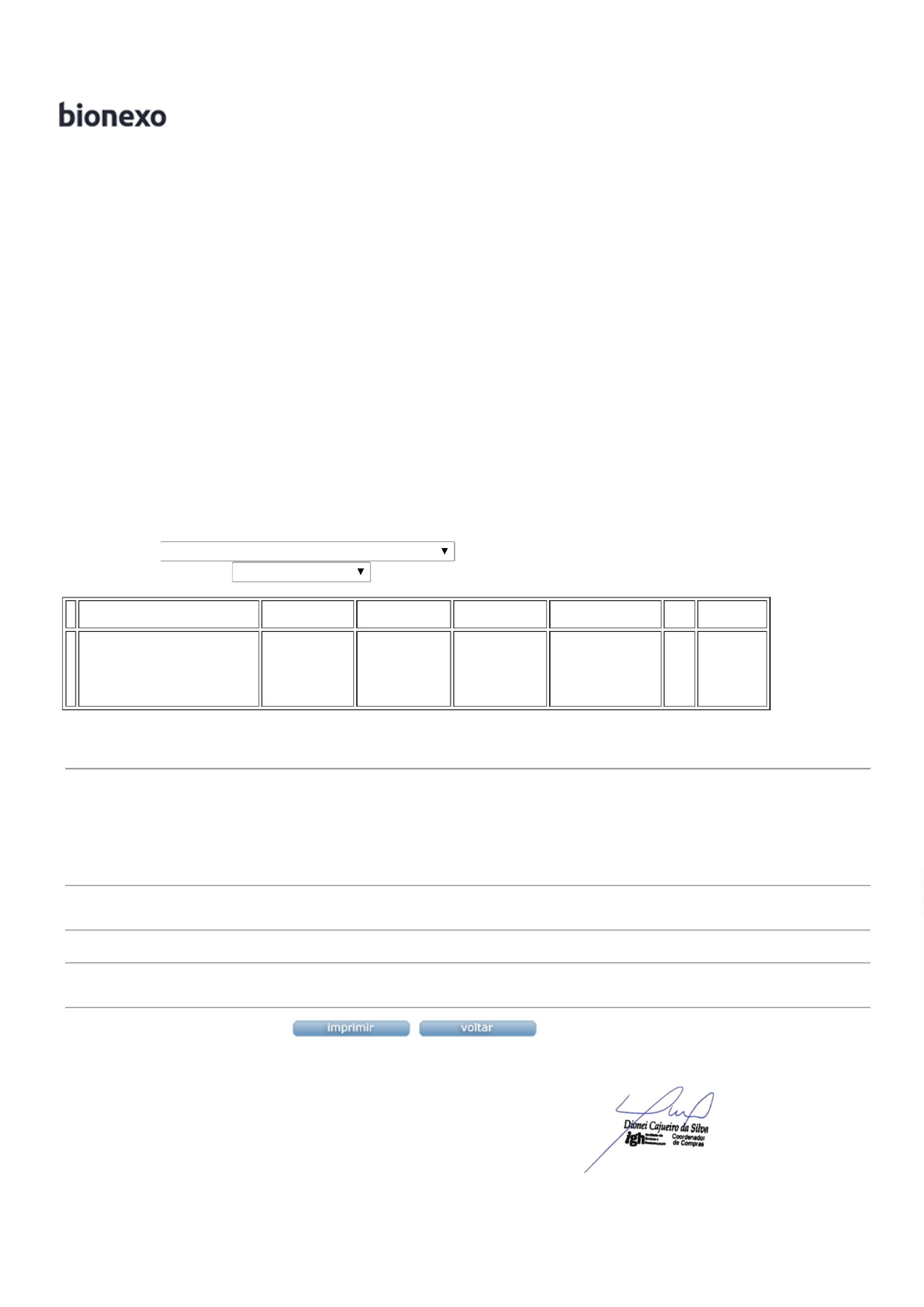 